Publicado en Valencia el 06/02/2018 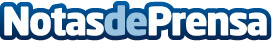 Grupo Aitana incorpora a Ignacio Sestafe como responsable de alianzas y nuevo negocioGrupo Aitana anuncia la incorporación a su organización de Ignacio Sestafe como responsable de alianzas y nuevo negocio. Tendrá la responsabilidad de consolidar el plan de crecimiento digital del Grupo, enfocándose a la relación con las grandes marcas, Microsoft y Sage y con las oportunidades de negocio en dicha área. Es ingeniero en Telecomunicaciones, Telefonía y Transmisión de datos y cuenta con una larga trayectoria profesional en GTI Software and Networking, Prodware Group y Odin (Ingram Micro)Datos de contacto:Aitana902 500 358Nota de prensa publicada en: https://www.notasdeprensa.es/grupo-aitana-incorpora-a-ignacio-sestafe-como Categorias: E-Commerce Nombramientos Software Recursos humanos http://www.notasdeprensa.es